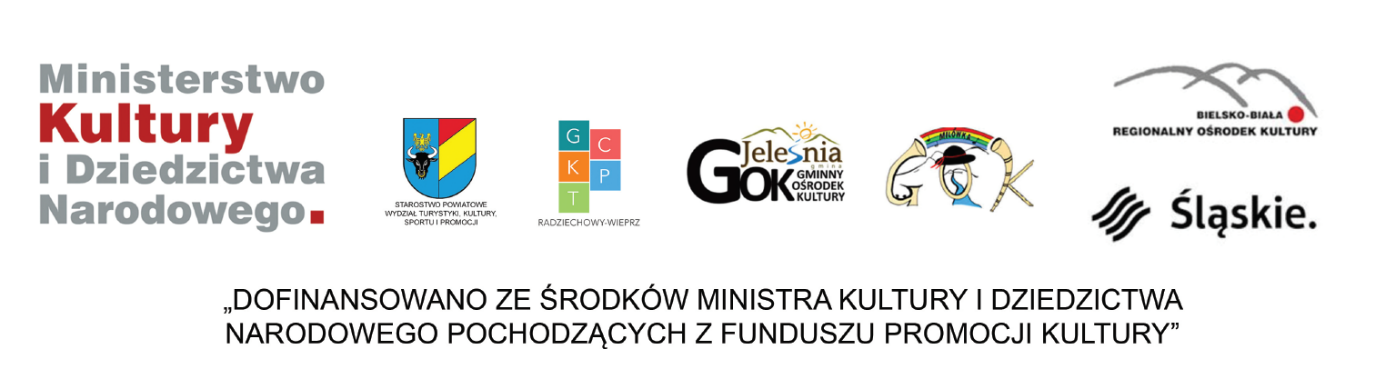 Załącznik nr 3KARTA LAUREATA DO WYPŁATY NAGRODY PIENIĘŻNEJ
29. Posiady Gawędziarskie
31. Konkurs Gry na Unikatowych Instrumentach Ludowych i Śpiewu Tradycyjnego
□ Oświadczam, że zapoznałem/am się z Regulaminem Konkursu oraz zawartą w nim informacją 
o przetwarzaniu danych osobowych i zobowiązuję się do przestrzegania zapisów regulaminu.□ Wyrażam zgodę na podanie do publicznej wiadomości mojego imienia i nazwiska oraz przetwarzania moich danych osobowych w celach związanych z realizacją konkursu oraz wypłatą nagrody. □ Wyrażam zgodę na nieodpłatne, nieograniczone czasowo i terytorialnie, wielokrotne wykorzystywanie
i rozpowszechnianie mojego wizerunku utrwalonego w trakcie przebiegu konkursu w prasie i mediach elektronicznych oraz broszurach i ulotkach, w tym na obrót egzemplarzami i ich zwielokrotnianie w celu promowania Gminnego Centrum Kultury, Promocji, Turystyki Radziechowy-Wieprz. Wizerunek może być użyty do różnego rodzaju form elektronicznego przetwarzania obrazu, kadrowania i kompozycji bez obowiązku akceptacji produktu końcowego, lecz nie w formach obraźliwych lub ogólnie uznanych za nieetyczne.
□ Wyrażam zgodę na wykorzystanie przez Organizatora praz pokrewnych do wykonań konkursowych na polach eksploatacji określonych w art. 50 ustawy o prawie autorskim i prawach pokrewnych.
……………………………………………………………………….. 
Data i czytelny podpis/podpis rodzica lub opiekuna Klauzula informacyjna Podstawa prawna: Art.13 ust. 1 i 2 Rozporządzenia Parlamentu Europejskiego i Rady (UE) 2016/679 z dnia 27 kwietnia 2016 r. w sprawie ochrony osób fizycznych w związku z przetwarzaniem danych osobowych i w sprawie swobodnego przepływu takich danych oraz uchylenia dyrektywy 95/46/WE 
z dnia 27 kwietnia 2016 r. (Dz. Urz. UE  Nr 119) „ Zgodnie z  art. 13 ust. 1 i 2 ogólnego rozporządzenia o ochronie danych osobowych z dnia 27 kwietnia 2016 roku informuję, że:1. Administratorem Pana/i danych osobowych jest: Gminne Centrum Kultury, Promocji, Turystyki Radziechowy-Wieprz, Wieprz 700, 34-381 Radziechowy; NIP 5532308830, REGON: 0729335202. Inspektorem ochrony danych w Gminne Centrum Kultury, Promocji, Turystyki Radziechowy-Wieprz jest Beata Leńczuk-Bachmińska, tel. 33 860 15 79 mail: iod.gckpt@radziechowy-wieprz.pl.3. Pani/Pana dane osobowe przetwarzane będą w celach związanych z realizacją Konkursu na podstawie wyrażonej zgody oraz w celach związanych z wykonywaniem obowiązków prawnych takich jak: księgowanie, archiwizacja oraz w celu realizacji prawnie uzasadnionych interesów Administratora, w tym a celu obrony przez ewentualnymi roszczeniami. 4. Dane osobowe mogą być przekazywane, na podstawie umów o powierzenie przetwarzania danych tj. podmiotom prowadzącym działalność płatniczą (tj. bank), innym organom i podmiotom wyłącznie w zakresie koniecznym do wypełnienia obowiązków wynikających z obowiązujących przepisów prawa (tj. ZUS, US, organy kontrolne i nadzorcze). Dane osobowe mogą zostać również przekazane do właściwej instytucji finansującej (MKiDN) celem przeprowadzenia kontroli prawidłowości wydatkowania otrzymanych środków. 5. Dane osobowe są przechowywane do 10 lat po zaprzestaniu korzystania ze zbiorów, na podstawie Ustawy z dnia 14 lipca 1983 z późn. zm. o narodowym zasobie archiwalnym i archiwach.6. Użytkownik ma prawo dostępu do swoich danych osobowych oraz prawo ich poprawiania, sprostowania, usunięcia, ograniczenia przetwarzania, przenoszenia danych, wniesienia sprzeciwu, cofnięcia zgody na przetwarzanie. 7.Ma Pan/i prawo wniesienia skargi do  Prezesa Urzędu Ochrony Danych Osobowych, gdy  przetwarzanie danych osobowych Pana/ią dotyczących naruszałoby przepisy ogólnego rozporządzenia o ochronie danych osobowych z dnia 27 kwietnia 2016 roku.8. Dane osobowe nie będą przekazywane do państw trzecich.9. Podanie danych osobowych jest dobrowolne, ale ich niepodanie uniemożliwiać będzie uczestnictwo 
w konkursie oraz przekazanie nagrody.1imię i nazwisko, wiek uczestnika konkursu2adres zamieszkania wraz z kodem pocztowym, 
numer telefonu i adres e-mail uczestnika konkursu3tytuł prezentowanego utworu4imię i nazwisko rodzica lub opiekuna6imię i nazwisko, numer telefonu i adres e-mail rodzica/opiekuna prawnego niepełnoletniego uczestnika konkursu7Nazwa Banku oraz numer konta Bankowego, 
na który ma zostać wysłana nagroda finansowa